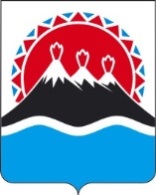 П О С Т А Н О В Л Е Н И ЕПРАВИТЕЛЬСТВА  КАМЧАТСКОГО КРАЯ             г. Петропавловск-КамчатскийПРАВИТЕЛЬСТВО ПОСТАНОВЛЯЕТ:1. Внести в постановление Правительства Камчатского края от 23.03.2015 № 117-П «Об утверждении порядка предоставления субсидий исполнителям коммунальных услуг в целях возмещения недополученных доходов, возникших в результате обеспечения изменения размера вносимой гражданами платы за коммунальные услуги в соответствии с предельными (максимальными) индексами изменения размера вносимой гражданами платы за коммунальные услуги в муниципальных образованиях в Камчатском крае» следующие изменения:1) преамбулу дополнить словами «, постановлением Правительства Российской Федерации от 06.09.2016 № 887 «Об общих требованиях к нормативным правовым актам, муниципальным правовым актам, регулирующим предоставление субсидий юридическим лицам (за исключением субсидий государственным (муниципальным) учреждениям), индивидуальным предпринимателям, а также физическим лицам - производителям товаров, работ, услуг»;2) приложение изложить в редакции согласно приложению к настоящему постановлению.2. Настоящее постановление вступает в силу через 10 дней после дня его официального опубликования.3. Положения части 5 приложения к постановлению Правительства Камчатского края от 23.03.2015 № 117-П «Об утверждении порядка предоставления субсидий исполнителям коммунальных услуг в целях возмещения недополученных доходов, возникших в результате обеспечения изменения размера вносимой гражданами платы за коммунальные услуги в соответствии с предельными (максимальными) индексами изменения размера вносимой гражданами платы за коммунальные услуги в муниципальных образованиях в Камчатском крае» (в редакции настоящего постановления) не применяются при предоставлении субсидий на основании соглашений о предоставлении субсидий, заключенных до вступления в силу настоящего постановления.Губернатор Камчатского края                                                               В.И. ИлюхинПорядок предоставления субсидий исполнителям коммунальных услуг в целях возмещения недополученных доходов, возникших в результате обеспечения изменения размера вносимой гражданами платы за коммунальные услуги в соответствии с предельными (максимальными) индексами изменения размера вносимой гражданами платы за коммунальные услуги в муниципальных образованиях в Камчатском крае1. Настоящий Порядок регламентирует предоставление субсидий из краевого бюджета исполнителям коммунальных услуг, указанных в части 2 настоящего Порядка, в целях возмещения недополученных доходов, возникших в результате обеспечения изменения размера вносимой гражданами платы за коммунальные услуги в соответствии с предельными (максимальными) индексами изменения размера вносимой гражданами платы за коммунальные услуги в муниципальных образованиях в Камчатском крае, утверждаемыми постановлением Губернатора Камчатского края, обеспечивающих предоставление дополнительных мер социальной поддержки гражданам в Камчатском крае (далее соответственно - субсидии, недополученные доходы).2. Субсидии носят целевой характер и предоставляются исполнителям коммунальных услуг (за исключением государственных и муниципальных учреждений):1) управляющим организациям, товариществам собственников жилья, жилищным кооперативам, иным специализированным потребительским кооперативам, поставляющим услуги по отоплению гражданам, являющимся собственниками и нанимателями помещений в многоквартирном доме и индивидуальном жилищном фонде (далее - граждане), для возмещения недополученных доходов и обеспечения расчетов с ресурсоснабжающими организациями, поставляющими тепловую энергию для предоставления услуг по отоплению гражданам (далее - ресурсоснабжающие организации);2) ресурсоснабжающим организациям для возмещения недополученных доходов.3. Субсидии предоставляются в соответствии со сводной бюджетной росписью краевого бюджета в пределах лимитов бюджетных обязательств, доведенных Министерству жилищно-коммунального хозяйства и энергетики Камчатского края (далее - Министерство ЖКХ) на эти цели.4. Исполнительный орган государственной власти Камчатского края в области государственного регулирования тарифов (далее - Регулирующий орган) устанавливает предельные значения изменения платы граждан за отопление, используемые для расчета размера субсидий.5. Субсидии ресурсоснабжающим, управляющим организациям, товариществам собственников жилья, жилищным кооперативам, иным специализированным потребительским кооперативам (далее – получатели субсидий) предоставляются при условии соответствия получателя субсидий на первое число месяца, предшествующего месяцу, в котором планируется заключение соглашения о предоставлении субсидий, следующим требованиям: а) получатель субсидий не должен являться иностранным юридическим лицом, а также российским юридическим лицом, в уставном (складочном) капитале которого доля участия иностранных юридических лиц, местом регистрации которых является государство или территория, включенные в утверждаемый Министерством финансов Российской Федерации перечень государств и территорий, предоставляющих льготный налоговый режим налогообложения и (или) не предусматривающих раскрытия и предоставления информации при проведении финансовых операций (офшорные зоны) в отношении таких юридических лиц, в совокупности превышает 50 процентов;б) получатель субсидий не получает средства из краевого бюджета в соответствии с иными нормативными правовыми актами Камчатского края на цели, указанные в части 1 настоящего Порядка;в) у получателя субсидий отсутствует иная просроченная задолженность перед краевым бюджетом (кроме задолженности по налогам, сборам и иным обязательным платежам в бюджеты бюджетной системы Российской Федерации).6. Субсидии управляющим организациям, товариществам собственников жилья, жилищным кооперативам, иным специализированным потребительским кооперативам предоставляются при условии:1) заключения соглашения о предоставлении субсидий (далее - соглашение) с Министерством ЖКХ в соответствии с типовой формой, установленной Министерством финансов Камчатского края;2) использование получателем субсидий средств субсидий по целевому назначению;3) представления в Регулирующий орган следующих документов:а) копий договоров теплоснабжения;б) реестра недополученных доходов, согласованного с органами местного самоуправления муниципальных образований в Камчатском крае (по месту оказания услуг по отоплению) в части площадей отапливаемых помещений (в том числе жилых) в многоквартирных и индивидуальных домах, по форме, утвержденной Регулирующим органом, в трех экземплярах на бумажном носителе с прошитыми и пронумерованными страницами и в электронном виде в формате Microsoft Exсel.7. Субсидия ресурсоснабжающим организациям предоставляется при условии:1) заключения соглашения с Министерством ЖКХ в соответствии с типовой формой, установленной Министерством финансов Камчатского края;2) использование получателем субсидий средств субсидий по целевому назначению;3) представления в Регулирующий орган следующих документов:а) копий заверенных в установленном порядке договоров теплоснабжения, заключенных с гражданами (при наличии данных договоров);б) реестра недополученных доходов, согласованного с органами местного самоуправления муниципальных образований в Камчатском крае (по месту оказания услуг по отоплению) в части площадей отапливаемых помещений (в том числе жилых) в многоквартирных и индивидуальных домах, по форме, утвержденной Регулирующим органом, в трех экземплярах на бумажном носителе с прошитыми и пронумерованными страницами и в электронном виде в формате Microsoft Excel.8. Для заключения соглашения и получения субсидий получатель субсидий направляет в Министерство ЖКХ следующие документы:1) выписку из Единого государственного реестра юридических лиц (для юридических лиц) или выписки из Единого государственного реестра индивидуальных предпринимателей (для индивидуальных предпринимателей), датированной текущим финансовым годом, или ее копию, заверенную в порядке, установленном законодательством Российской Федерации;2) письмо о заключении соглашения, в котором декларирует о своем соответствии условиям и требованиям к получателям субсидий, установленным настоящим Порядком, и указывает банковские реквизиты получателя субсидии.Документы, указанные в пунктах 1 и 2 части 8 настоящего Порядка направляются в Министерство ЖКХ одновременно с первичной подачей документов в Регулирующий орган в текущем финансовом году.9. Размер недополученных доходов определяется без учета НДС:1) управляющими организациями, товариществами собственников жилья, жилищными кооперативами, иными специализированными потребительскими кооперативами - как разница между величиной платы за отопление, выставленной на основании договора теплоснабжения к оплате ресурсоснабжающей организацией и принятой к оплате управляющей организацией, товариществом собственников жилья, жилищным кооперативом, иным специализированным потребительским кооперативом (по определенному уполномоченным органом местного самоуправления муниципального образования в Камчатском крае перечню многоквартирных домов или жилых домов, находящихся в управлении, в которых выявлено превышение предельных значений изменения платы граждан за отопление, установленных Регулирующим органом), и величиной платы за отопление, предъявленной управляющей организацией, товариществом собственников жилья, жилищным кооперативом, иным специализированным потребительским кооперативом гражданам, проживающим в данных многоквартирных домах или жилых домах, с соблюдением предельных значений изменения размера платы граждан за отопление, установленных Регулирующим органом;2) ресурсоснабжающими организациями - как разница между фактическим (или расчетным) объемом платы граждан за отопление в соответствии с договорами теплоснабжения в многоквартирных домах или жилых домах, в которых выявлено превышение предельных значений изменения платы граждан за отопление, установленных Регулирующим органом, и объемом платы за отопление, выставленной ресурсоснабжающей организацией гражданам, проживающим в данных многоквартирных домах или жилых домах, с соблюдением предельных значений изменения размера платы граждан за отопление, установленных Регулирующим органом.10. Исполнители коммунальных услуг представляют согласованные реестры недополученных доходов в Регулирующий орган в соответствии с подпунктом "б" пункта 3 части 6 и подпунктом "б" пункта 3 части 7 настоящего Порядка в следующие сроки:1) за календарный месяц - ежемесячно до 30 числа месяца, следующего за отчетным месяцем;2) за первый квартал текущего года - до 15 мая текущего года;3) за второй квартал текущего года - до 15 августа текущего года;4) за третий квартал текущего года - до 15 ноября текущего года;5) за четвертый квартал текущего года - до 20 февраля года, следующего за отчетным.11. Регулирующий орган проверяет представленные документы и направляет в Министерство ЖКХ согласованные реестры недополученных доходов по исполнителям коммунальных услуг в следующие сроки:1) за первый квартал текущего года - до 15 июня текущего года;2) за второй квартал текущего года - до 15 сентября текущего года;3) за третий квартал текущего года - до 15 декабря текущего года;4) за четвертый квартал текущего года - до 20 марта года, следующего за отчетным.12. Регулирующий орган вправе отказать в согласовании реестров недополученных доходов по следующим основаниям:1) не предоставление в Регулирующий орган документов в соответствии с пунктом 3 части 6 и пунктом 3 части 7 настоящего Порядка; 2) наличие в представленных получателем субсидий документах недостоверных сведений; 3) нарушение исполнителем коммунальных услуг сроков, установленных частью 10 настоящего Порядка, предоставления документов в Регулирующий орган.В случае, если Регулирующим органом принято решение об отказе в согласовании реестров недополученных доходов, Регулирующий орган возвращает исполнителю коммунальных услуг реестры недополученных доходов с обоснованием причины отказа в согласовании, в срок не позднее 5 рабочих дней со дня получения реестров недополученных доходов.13. Министерство ЖКХ в соответствии с заключенными соглашениями и на основании согласованных реестров недополученных доходов, представленных Регулирующим органом, перечисляет средства субсидий на счета исполнителей коммунальных услуг в следующие сроки:1) по итогам первого квартала текущего года - до 30 июня текущего года;2) по итогам второго квартала текущего года - до 30 сентября текущего года;3) по итогам третьего квартала текущего года - до 31 декабря текущего года;4) по итогам четвертого квартала текущего года - до 05 апреля года, следующего за отчетным.14. Министерство ЖКХ рассматривает представленные Регулирующим органом реестры недополученных доходов по исполнителям коммунальных услуг, и в течение 10 рабочих дней со дня их поступления принимает решение о предоставлении субсидии получателю субсидии либо об отказе в ее предоставлении.15. Основаниями для отказа в предоставлении субсидии являются:1) отсутствие соглашения с Министерством ЖКХ;2) нарушение исполнителем коммунальных услуг сроков, установленных частью 10 настоящего Порядка, предоставления документов в Регулирующий орган;3) нарушение Регулирующим органом сроков, установленных частью 11 настоящего Порядка, предоставления документов в Министерство ЖКХ;4) наличие в представленных получателем субсидий документах недостоверных сведений.16. В случае принятия решения об отказе в предоставлении субсидии Министерство ЖКХ в течение 5 рабочих дней со дня принятия такого решения направляет в адрес получателя субсидий и в Регулирующий орган уведомление о принятом решении с обоснованием причин отказа.17. Субсидии носят целевой характер и не могут быть использованы на цели, не указанные в части 1 настоящего Порядка.18. Министерство ЖКХ перечисляет субсидию на расчетный счет получателя субсидий, реквизиты которого указаны в соглашении, в течение 5 рабочих дней со дня издания приказа о представлении субсидии.19. Министерство ЖКХ и органы государственного финансового контроля осуществляют проверку соблюдения условий, целей и порядка предоставления субсидий исполнителями коммунальных услуг.При предоставлении субсидий обязательными условиями их предоставления, включаемыми в договор (соглашение) о предоставлении субсидий, является согласие исполнителя коммунальных услуг на осуществление Министерством ЖКХ и органом государственного финансового контроля проверок соблюдения исполнителем коммунальных услуг условий, целей и порядка их предоставления.20. Исполнитель коммунальных услуг возвращает полученную субсидию на лицевой счет Министерства ЖКХ в течение 10 рабочих дней со дня получения уведомления Министерства ЖКХ в следующих случаях:1) в случае нарушения условий предоставления субсидии, установленных настоящим Порядком;2) в случае предоставления недостоверных сведений и документов, установленных пунктом 3 части 6 и пунктом 3 части 7 настоящего Порядка.21. В случае превышения полученной субсидии за финансовый год над фактически сложившимися недополученными доходами, получатель субсидии возвращает субсидию в сумме превышения на лицевой счет Министерства ЖКХ в течение 30 рабочих дней со дня получения уведомления Министерства ЖКХ.В случае, если остатки субсидии не перечислены в краевой бюджет, указанные средства подлежат взысканию в порядке, установленном Министерством финансов Камчатского края.22. Уведомление о возврате субсидии в краевой бюджет, в случаях, предусмотренных частями 20 и 21 настоящего Порядка, направляется Министерством ЖКХ в течение 5 рабочих дней со дня возникновения соответствующих обстоятельств.№О внесении изменений в постановление Правительства Камчатского края от 23.03.2015 № 117-П «Об утверждении порядка предоставления субсидий исполнителям коммунальных услуг в целях возмещения недополученных доходов, возникших в результате обеспечения изменения размера вносимой гражданами платы за коммунальные услуги в соответствии с предельными (максимальными) индексами изменения размера вносимой гражданами платы за коммунальные услуги в муниципальных образованиях в Камчатском крае» Приложение к постановлению Правительства Камчатского края от_______________№__________«Приложение к постановлению Правительства Камчатского края от 23.03.2015 № 117-П